Anexo : Material complementarioT-1 Anexo. Concordancia de las pirámides de riesgo entre agrupadoresPara facilitar el posterior análisis de los datos, el cuestionario se elaboró como un formulario de MSAcces. Se divide en tres partes:Información clínica: edad, sexo, diagnósticos (crónicos y agudos), procedimientos y prescripción farmacéutica 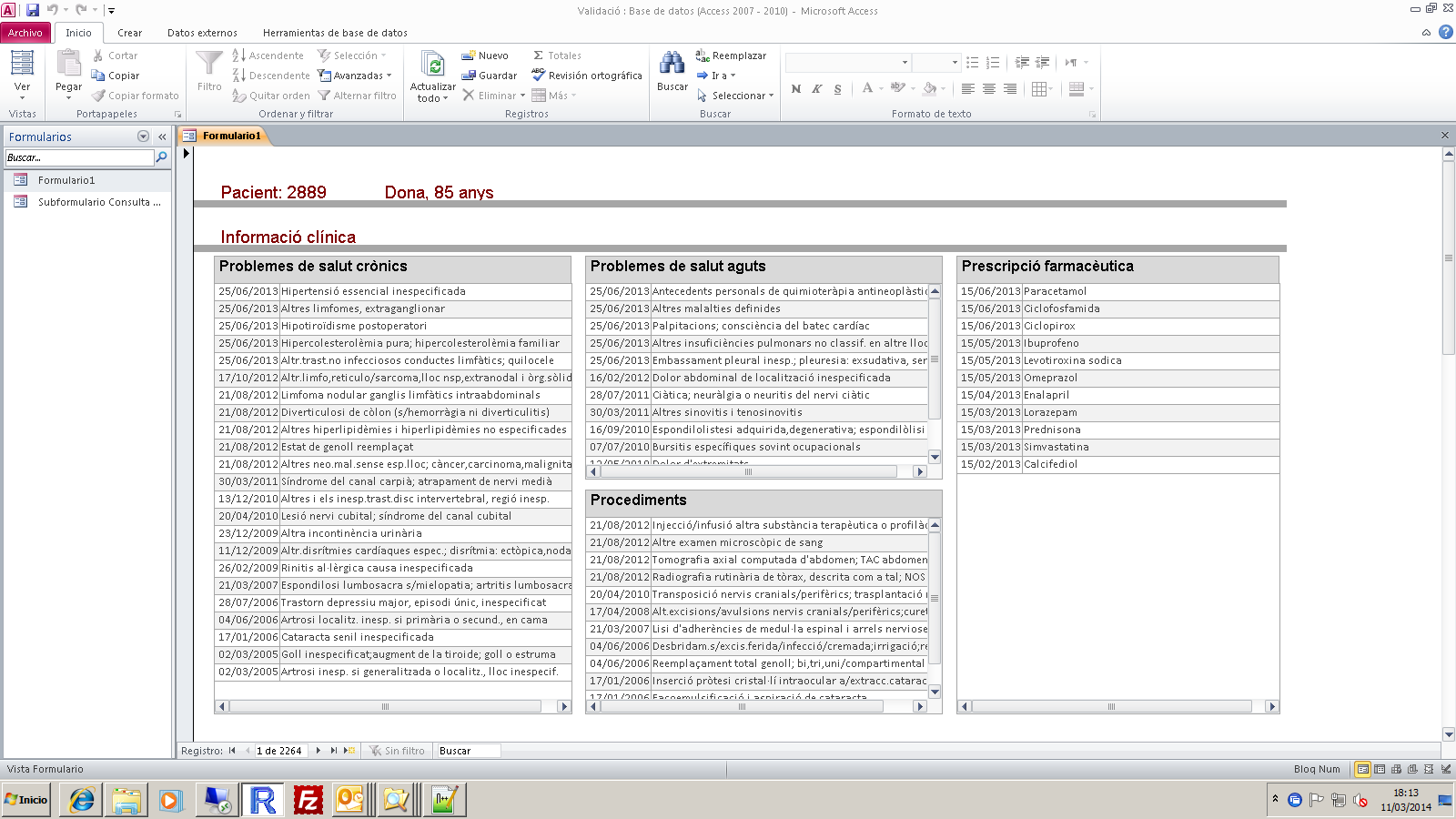 Resultados de la agrupación: con CRG (agregada y específica) y con GMA (agregada y etiqueta clínica), así como la situación del asegurado en las dos pirámides de riesgo elaboradas.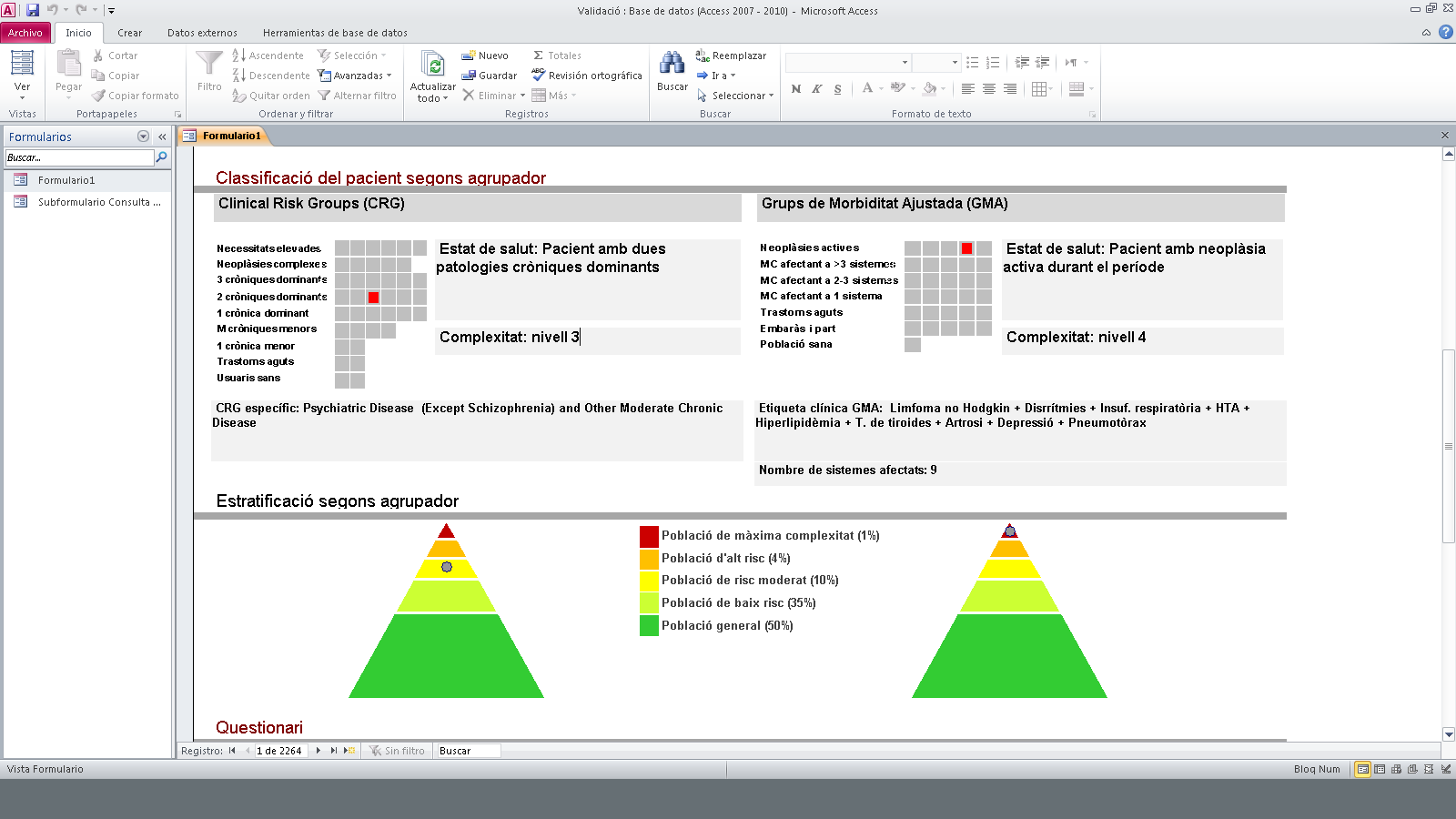 Preguntas sobre la clasificación del asegurado: (Questionari)¿Consideras que el paciente queda bien clasificado según CRG?¿Consideras que el paciente queda bien clasificado según GMA?¿Qué clasificación consideras más adecuada?Con la información disponible, ¿qué nivel de complejidad otorgarías a este paciente?En caso de preferencia por una de les clasificaciones, ¿qué informaciones te han ayudado a tomar la decisión?  Los diagnósticos, independientemente de la fechaLa fecha de los diagnósticosLos procedimientos La prescripción farmacéuticaEl CRG específicoLa etiqueta clínica de los GMAEl nivel de estratificación que aparece en la pirámideOtrosObservaciones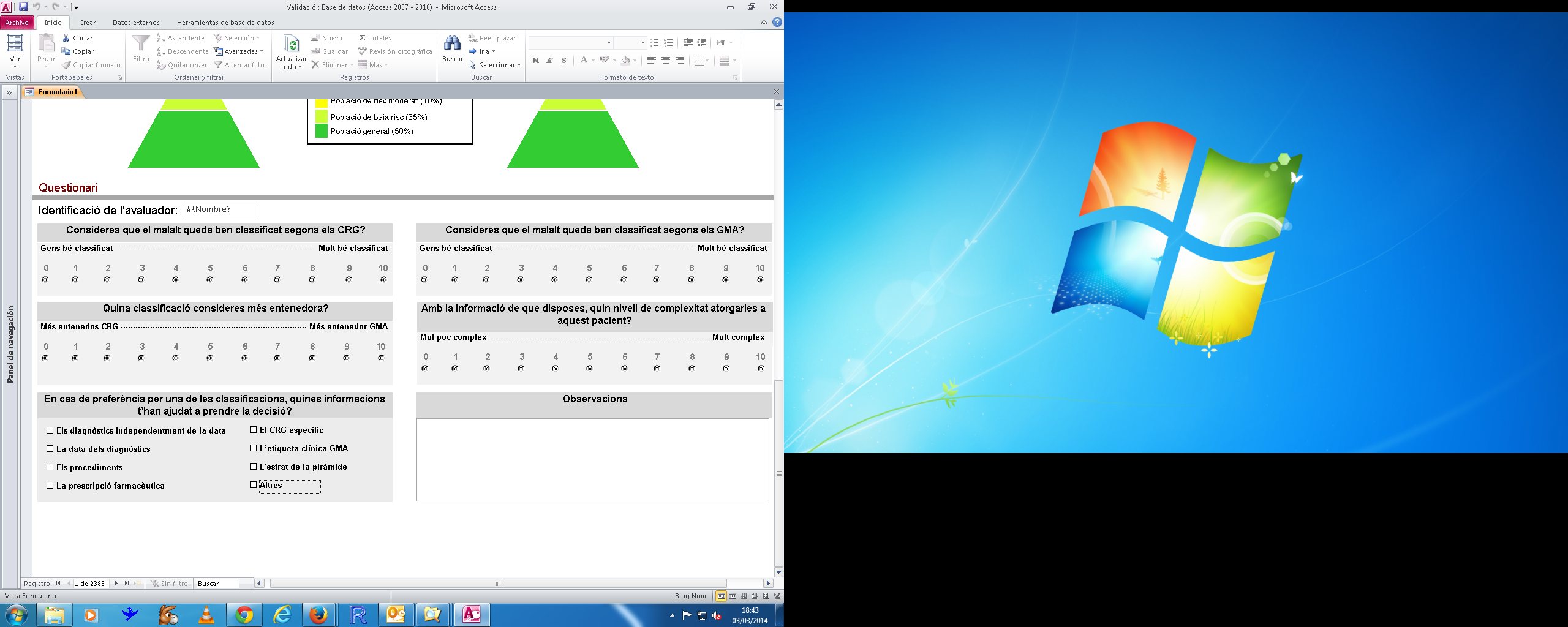 T-2 Anexo: Cuestionario de validación (apartados A, B y C)T- 3 Anexo. Error de clasificación de los agrupadores según estrato de riesgo.Estrato CRGEstrato GMAEstrato GMAEstrato GMAEstrato GMAEstrato GMAEstrato CRGABCDEA36.47230.6147.3441.43562B37.576154.00096.84927.1821.372C3.051109.730373.491285.18411.588D63515.849288.8351.663.783552.799E91138.968609.6901.783.737Estrato (según criterio clínico)Error clasificación del agrupador1 Población de máxima complejidad 3 Población de riesgo moderado 4 Población de bajo riesgo5 Población general2 Población de alto riesgo 4 Población de bajo riesgo5 Población general3 Población de riesgo moderado1 Población de máxima complejidad 5 Población general4 Población de bajo riesgo1 Población de máxima complejidad2 Población de alto riesgo5 Población general1 Población de máxima complejidad 2 Población de alto riesgo3 Población de riesgo moderado